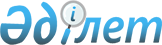 Миссионерлiк қызметпен айналысатын шетел азаматтары мен азаматтығы жоқ адамдарды тiркеу тәртiбi туралы ереженi бекiту туралы
					
			Күшін жойған
			
			
		
					Қазақстан Республикасы Үкiметiнiң Қаулысы 1997 жылғы 21 қыркүйек N 1362. Күші жойылды - ҚР Үкіметінің 2001.04.27. N 568 қаулысымен. ~P010568     Қазақстан Республикасының Үкiметi қаулы етедi:     1. Қоса берiлiп отырған Миссионерлiк қызметпен айналысатын шетелазаматтары мен азаматтығы жоқ адамдарды тiркеу тәртiбi туралы ережебекiтiлсiн.     2. Облыстардың, Ақмола және Алматы қалаларының әкiмдерi бiр аптамерзiм iшiнде жауапты адамдарды белгiлесiн және миссионерлiк қызметпенайналысатын шетел азаматтары мен азаматтығы жоқ адамдарды тiркеудiжүзеге асыру жөнiнде шаралар қабылдасын.     Қазақстан Республикасының       Премьер-Министрi                                        Қазақстан Республикасы                                             Үкiметiнiң                                      1997 жылғы 21 қыркүйектегi                                          N 1362 қаулысымен                                              бекiтiлген         Миссионерлiк қызметпен айналысатын шетел азаматтары мен            азаматтығы жоқ адамдарды тiркеу тәртiбi туралы                            ЕРЕЖЕ     I. Жалпы ережелер 

       1. Осы ереже Қазақстан Республикасының Конституциясына, Қазақстан Республикасының Азаматтық кодексiне (жалпы бөлiм) және "Дiни сенiм бостандығы және дiни бiрлестiктер туралы" Қазақстан Республикасының Заңына сәйкес әзiрлендi. 

      2. Қазақстан Республикасына миссионерлiк қызметтi жүзеге асыру үшiн заңдарда белгiленген тәртiппен келген шетел азаматтары мен азаматтығы жоқ адамдар тiркеуге жатады. 

      3. Миссионерлiк қызметпен айналысатын шетел азаматтары мен азаматтығы жоқ адамдарды тiркеудi жергiлiктi атқарушы органдар жүргiзедi. 

      4. Шетел азаматтары мен азаматтығы жоқ адамдардың тiркелмеген миссионерлiк қызметiне тыйым салынады. 



 

      II. Тiркеу тәртiбi 



 

      5. Миссионерлiк қызметтi жүзеге асыру үшiн шетелдiк азаматтар мен азаматтығы жоқ адамдар жергiлiктi атқарушы органға мынадай құжаттарды ұсынады: 

      дiни сенiмге тиiстiлiгi, миссионерлiк қызметтiң аумағы мен мерзiмi көрсетiлген өтiнiш; 

      дiни ұйым берген сенiм хат; 

      тiркеу туралы ресмилендiрiлген куәлiктiң немесе миссионер бiлдiрiп отырған дiни ұйымның, өз елiнiң заңдары бойынша ресми тiркелгенiнкуәландыратын өзге құжаттың көшiрмесi.     Аталған құжаттарды ұсынған кезде өтiнiш берушi паспортын немесежеке басын куәландыратын басқа құжатты көрсетедi.     6. Миссионерлiк қызметпен айналысатын шетел азаматын немесеазаматтығы жоқ адамды тiркеу туралы шешiмдi жергiлiктi атқарушы органосы Ереженiң 5-тармағында көрсетiлген құжаттар берiлген күннен бастап,бiр айдан аспайтын мерзiмде қабылдайды.     7. Ұсынылған құжаттар Қазақстан Республикасының заңдарына және осыЕрежеге сай болған жағдайда жергiлiктi атқарушы орган тiркеу туралытиiстi шешiм шығарады және миссионерлiк қызметпен айналысуға рұқсатқағаз бередi.     8. Рұқсат қағаз мыналарды қамтуға тиiс:     тiркеу нөмiрi;     рұқсат қағаз берiлген күн;     миссионердiң тегi, аты;     дiни бiрлестiкке тиесiлiгi;     рұқсат қағаз қолданылатын аумақ;     рұқсат қағаздың қолданылу мерзiмi.     9. Егер миссионерлiк қызметтiң нысанасы мен мақсаттары ҚазақстанРеспубликасының заңдарына қайшы келетiн болса, тiркеуден бас тартылуымүмкiн.     10. Рұқсат қағаз жоғалған жағдайда, миссионердiң өтiнiшi бойыншажергiлiктi атқарушы орган 10 күннiң iшiнде рұқсат қағаздың дубликатынбередi.     11. Егер жалған мәлiметтердi қамтитын құжаттар тапсырылғаны немесемиссионерлiк қызметтiң қолданылып жүрген заңдарға қайшы келетiнiанықталса, шетел азаматтары мен азаматтығы жоқ адамдар тiркеуденайырылуы мүмкiн. 

       12. Миссионерлiк қызметпен айналысатын шетел азаматтары мен азаматтығы жоқ адамдар Қазақстан Республикасының заңдарын бұзған жағдайда, олар Қазақстан Республикасының заңдарына сәйкес жауапқа тартылады. 

 
					© 2012. Қазақстан Республикасы Әділет министрлігінің «Қазақстан Республикасының Заңнама және құқықтық ақпарат институты» ШЖҚ РМК
				